Задания 16. Алгоритм, записанный на естественном языке, обрабатывающий цепочки символов или спискиРусский алфавит: АБВГДЕЁЖЗИЙКЛМНОПРСТУФХЦЧШЩЪЫЬЭЮЯ.16. Некоторый алгоритм из одной цепочки символов получает новую цепочку следующим образом. Сначала вычисляется длина исходной цепочки символов; если она нечётна, то удаляется первый символ цепочки, а если чётна, то в середину цепочки добавляется символ А. В полученной цепочке символов каждая буква заменяется буквой, следующей за ней в русском алфавите (А — на Б, Б — на В и т. д., а Я — на А). Получившаяся таким образом цепочка является результатом работы алгоритма.Дана цепочка символов БРА. Какая цепочка символов получится, если к данной цепочке применить описанный алгоритм дважды.	36. Некоторый алгоритм из одной цепочки символов получает новую цепочку следующим образом. Сначала вычисляется длина исходной цепочки символов; если она нечётна, то удаляется средний символ цепочки, а если чётна, то в начало цепочки добавляется символ Л. В полученной цепочке символов каждая буква заменяется буквой, следующей за ней в русском алфавите (А — на Б, Б — на В и т. д., а Я — на А). Получившаяся таким образом цепочка является результатом работы алгоритма.Дана цепочка символов РОГ. Какая цепочка символов получится, если к данной цепочке применить описанный алгоритм дважды76. Некоторый алгоритм из одной цепочки символов получает новую цепочку следующим образом. Сначала вычисляется длина исходной цепочки символов; если она нечётна, то удаляется последний символ цепочки, а если чётна, то в начало цепочки добавляется символ О. В полученной цепочке символов каждая буква заменяется буквой, следующей за ней в русском алфавите. Получившаяся таким образом цепочка является результатом работы алгоритма.Дана цепочка символов ТОН. Какая цепочка символов получится, если к данной цепочке применить описанный алгоритм дважды	256. Некоторый алгоритм из одной цепочки символов получает новую цепочку следующим образом. Сначала вычисляется длина исходной цепочки символов; если она чётна, то удаляется последний символ цепочки, а если нечётна, то в начало цепочки добавляется символ С. В полученной цепочке символов каждая буква заменяется буквой, следующей за ней в русском алфавите (А — на Б, Б — на В и т. д., а Я — на А). Получившаяся таким образом цепочка является результатом работы алгоритма.Дана цепочка символов ПЛОТ. Какая цепочка символов получится, если к данной цепочке применить описанный алгоритм дважды397. Некоторый алгоритм из одной цепочки символов получает новую цепочку следующим образом. Сначала вычисляется длина исходной цепочки символов; если она чётна, то в начало цепочки символов добавляется цифра 1, а если нечётна, то средний символ цепочки удаляется. В полученной цепочке символов каждая цифра заменяется следующей за ней цифрой (1 — на 2, 2 — на 3 и т. д., а 9 — на 0). Получившаяся таким образом цепочка является результатом работы алгоритма.Например, если исходной была цепочка 2ВМ, то результатом работы алгоритма будет цепочка 3М, а если исходной была цепочка П9, то результатом работы алгоритма будет цепочка 2ПО.Дана цепочка символов 28МАЯ. Какая цепочка символов получится, если к данной цепочке применить описанный алгоритм дважды417. Некоторый алгоритм из одной цепочки символов получает новую цепочку следующим образом. Сначала вычисляется длина исходной цепочки символов; если она чётна, то в начало цепочки символов добавляется цифра 1, а если нечётна, то средний символ цепочки удаляется. В полученной цепочке символов каждая цифра заменяется следующей за ней цифрой (1 — на 2, 2 — на 3 и т. д., а 9 — на 0). Получившаяся таким образом цепочка является результатом работы алгоритма.Например, если исходной была цепочка 2ВМ, то результатом работы алгоритма будет цепочка 3М, а если исходной была цепочка П9, то результатом работы алгоритма будет цепочка 2П0.Дана цепочка символов ГИА13. Какая цепочка символов получится, если к данной цепочке применить описанный алгоритм дважды 895. Некоторый алгоритм из одной цепочки символов получает новую цепочку следующим образом. Сначала вычисляется длина исходной цепочки символов. Если она нечётна, то в исходной цепочке символов удаляется средний символ, а если чётна, то в конец цепочки добавляется символ 2. В полученной строке каждая цифра заменяется на следующую (0 заменяется на 1 и т. д., а 9  на 0). Получившаяся таким образом цепочка является результатом работы алгоритма.Например, если исходной цепочкой была цепочка 234, то результатом работы алгоритма будет цепочка 35, а если исходной цепочкой была 56, то результатом работы алгоритма будет цепочка 673. Дана цепочка символов 562341. Какая цепочка символов получится, если к данной цепочке применить описанный алгоритм дважды	915. Некоторый алгоритм из одной цепочки символов получает новую цепочку следующим образом. Сначала вычисляется длина исходной цепочки символов. Если она нечётна, то в исходной цепочке символов удаляется средний символ, а если чётна, то в конец цепочки добавляется символ 2. В полученной строке каждая цифра заменяется на следующую (0 заменяется на 1, 9 на 0). Получившаяся таким образом цепочка является результатом работы алгоритма.Дана цепочка символов 56492. Какая цепочка символов получится, если к данной цепочке применить описанный алгоритм дважды (то есть применить алгоритм к данной цепочке, а затем к результату вновь применить алгоритм)?1110. Цепочка из трёх бусин, помеченных латинскими буквами, формируется по следующему правилу:– в середине цепочки стоит одна из бусин C, E, D, A;– в конце – одна из бусин H, A, C, которой нет на втором месте;– на первом месте – одна из бусин H, A, E, D, не стоящая в конце.Определите, сколько из перечисленных цепочек созданы по этому правилу?HCA AEA DAH ECC EEH ADE CEA AED EHAВ ответе запишите только количество цепочек.1130. Цепочка из четырёх бусин, помеченных латинскими буквами, формируется по следующему правилу:– на третьем месте цепочки стоит одна из бусин H, E;– на втором месте — одна из бусин D, E, C, которой нет на третьем месте;– в начале стоит одна из бусин D, H, B, которой нет на втором месте;– в конце — одна из бусин D, E, C, не стоящая на первом месте.Определите, сколько из перечисленных цепочек созданы по этому правилу?DEHD HEHC DCEE DDHE DCHE HDHD BHED EDHC DEHE В ответе запишите только количество цепочек.1170. Цепочка из четырех бусин, помеченных латинскими буквами, формируется по следующему правилу:– на втором месте цепочки стоит одна из бусин B, A, E;– в конце — одна из бусин A, C, E, которой нет на втором месте;– в начале — одна из бусин B, C, D, которой нет на четвертом месте;– на третьем месте — одна из бусин E, C, D, не стоящая на первом месте.Определите, сколько из перечисленных цепочек созданы по этому правилу?BECC CEDC CAED DEEC ABCE BBDA DBDC DBAE BAEAВ ответе запишите только количество цепочек.1269. Цепочка из трех бусин, помеченных латинскими буквами, формируется по следующему правилу:– в середине цепочки стоит одна из бусин B, E, C, H;– в конце – одна из бусин D, H, B, которой нет на втором месте;– на первом месте – одна из бусин D, H, E, C, не стоящая в конце.Определите, сколько из перечисленных цепочек созданы по этому правилу?HEH   CHD   EBB   EED   EDH    HCD   BEH   HEB   DBHВ ответе запишите только количество цепочек.Задания 16. Алгоритм, записанный на естественном языке, обрабатывающий цепочки символов или списки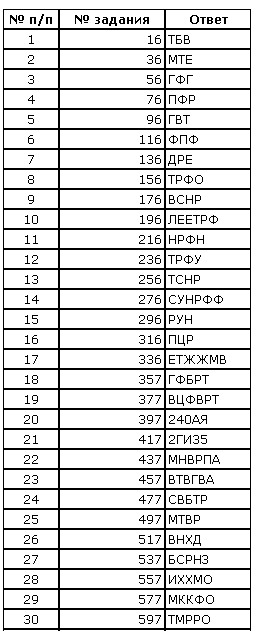 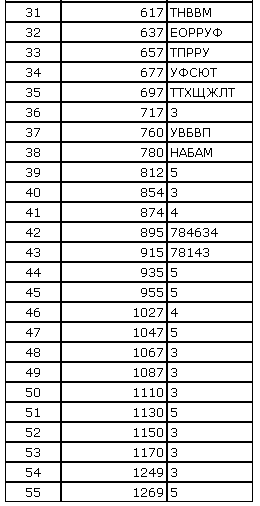 Задания 16. Алгоритм, записанный на естественном языке, обрабатывающий цепочки символов или списки